Тест № 1: Движение и фазы ЛуныЗадание 1Вопрос:Укажите истинность утверждений.Укажите истинность или ложность вариантов ответа:__ Пепельный свет Луны - явление, когда мы видим Луну целиком, хотя Солнцем освещена только её часть.__ Пепельный свет Луны объясняется тем, что на Луне очень много пыли, которая отражает Солнечный свет и рассеивает его.__ Пепельный свет Луны объясняется тем, что часть Луны отражает рассеянный свет, идущий от Земли__ Пепельный свет Луны - явление, когда мы не видим Луну целиком, хотя Солнцем освещена её часть.Задание 2Вопрос:Естественный спутник Земли.Составьте слово из букв:ЛНУА -> __________________________________________Задание 3Вопрос:Движение Луны вокруг Земли происходит Изображение: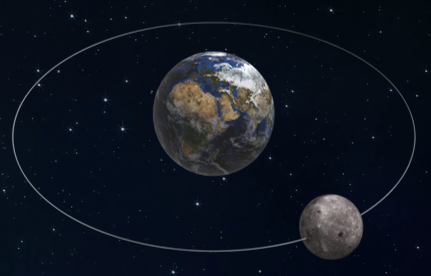 Выберите один из 4 вариантов ответа:1) с запада на восток2) с востока на запад3) с севера на юг4) с юга на северЗадание 4Вопрос:Укажите верные утверждения.Укажите истинность или ложность вариантов ответа:__ Движение Луны - это её движение вокруг Земли.__ Луна движется вокруг Земли по эллиптической орбите в ту же сторону, в какую Земля вращается вокруг своей оси. __ Видимое движение Луны среди звёзд происходит навстречу вращению неба.__ Движение Луны = движение вокруг Земли + движение вокруг Солнца.__ Луна движется вокруг Земли по эллиптической орбите в сторону, противоположную вращению Земли вокруг своей оси. Задание 5Вопрос:Сопоставьте.Укажите соответствие для всех 4 вариантов ответа:1) Сидерический месяц2) Синодический месяц__ 27 сут 7 ч 43,1 мин__ 29 сут 12 ч 44 мин 03 с__ Промежуток времени между двумя последовательными одинаковыми фазами Луны.__ промежуток времени между двумя Последовательными возвращениями Луны, при её видимом месячном движении, в одно и то же место небесной сферыЗадание 6Вопрос:Различные формы видимой освещённой части Луны называются Изображение: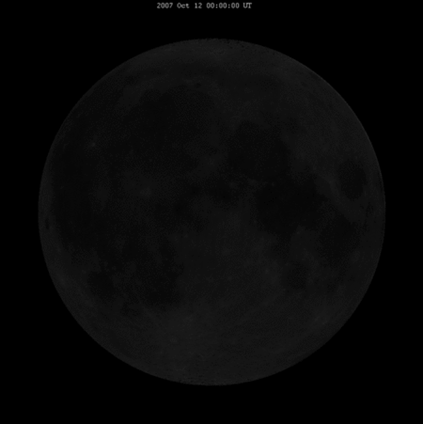 Запишите ответ:__________________________________________Задание 7Вопрос:Укажите порядок следования лунных фаз.Укажите порядок следования всех 4 вариантов ответа:__ Последняя четверть__ Новолуние__ Полнолуние__ Первая четвертьЗадание 8Вопрос:Как называются точки пересечения видимой орбиты Луны с эклиптикой?Запишите ответ:__________________________________________Задание 9Вопрос:Терминатор - этоВыберите один из 4 вариантов ответа:1) киборг-убийца из будущего.2) линия светораздела, отделяющая освещённую часть Луны от неосвещённой.3) научно-фантастический фильм режиссёра Джеймса Кэмерона.4) линия светораздела, отделяющая освещённую часть Земли от неосвещённой.Задание 10Вопрос:«На перекате играла полноводная река. Над левым, отлогим берегом сиял месяц в безоблачном звёздном небе, и серебристая полоса света перерезала реку». Считая, что, по всей вероятности, Луна была в полнолунии, сообразите, в каком направлении текла река.Запишите ответ:__________________________________________Тест № 2 Затмения Солнца и ЛуныЗадание 1Вопрос:Укажите правдивые высказывания.Изображение: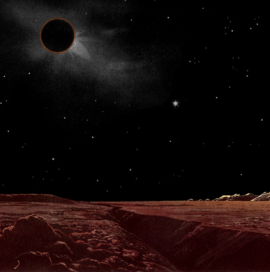 Выберите несколько из 6 вариантов ответа:1) Солнечные затмения на Луне происходят так же часто, как на Земле лунные.2) На Луне можно наблюдать только кольцеобразные солнечные затмения.3) Полное солнечное затмение на Луне можно наблюдать на всей её ночной стороне.4) Полное солнечное затмение на Луне наблюдать нельзя.5) Полное солнечное затмение на Луне можно наблюдать на всей её дневной стороне.6) Солнечное затмение на Луне - астрономическое явление, которое происходит, когда Луна, Земля и Солнце выстраиваются на одной линии, при этом Земля располагается между Луной и Солнцем.Задание 2Вопрос:Какое наибольшее количество затмений (солнечных и лунных) можно наблюдать в году.Запишите число: ___________________________Задание 3Вопрос:Промежуток времени, через который повторяются солнечные и лунные затмения, называетсяВыберите один из 5 вариантов ответа:1) лунным годом2) годом затмения3) саросом4) солнечным годом5) миллениумомЗадание 4Вопрос:Астрономическая явление, при которой одно небесное тело заслоняет свет от другого небесного тела. Составьте слово из букв:АНЕИЗТМЕ -> __________________________________________Задание 5Вопрос:Какой химический элемент был открыт при наблюдении за Солнечным затмением?Изображение: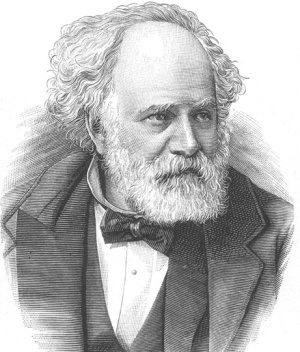 Выберите несколько из 5 вариантов ответа:1) кислород2) гелий3) водород4) азот5) литийЗадание 6Вопрос:Укажите истинность высказываний.Изображение: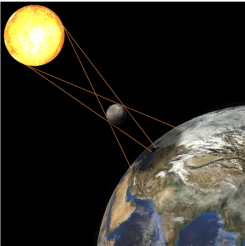 Укажите истинность или ложность вариантов ответа:__ В узкой области земной поверхности, куда падает тень от Луны, будет видно частное солнечное затмение. __ Там, куда падает полутень от Луны, будет видно частное солнечное затмение. __ В узкой области земной поверхности, куда падает тень от Луны, будет видно полное солнечное затмение. __ В узкой области земной поверхности, куда падает тень от Луны, будет видно кольцеобразное солнечное затмение. __ Там, куда падает полутень от Луны, будет видно кольцеобразное солнечное затмение. Задание 7Вопрос:Укажите истинность высказываний.Укажите истинность или ложность вариантов ответа:__ Лунные затмения видны со всего ночного полушария Земли, где в это время Луна находится над горизонтом.__ Максимальное число лунных затмений за год - два.__ Во время сароса в среднем происходит 70-71 затмение: примерно 42-43 - солнечных,  и    28 лунных.__ Во время сароса в среднем происходит 80-81 затмение: примерно 42-43 - солнечных,                 38 лунных.__ Максимальное число лунных затмений за год - четыре.Задание 8Вопрос:На какой единственной планете можно наблюдать и полное, и кольцеобразное затмение Солнца одним и тем же спутником?Запишите ответ:__________________________________________Задание 9Вопрос:Сопоставьте определения и понятия.Укажите соответствие для всех 4 вариантов ответа:1) Солнечное затмение2) Лунной затмение__ Средняя продолжительность затмений составляет 1 ч 47 мин.__ Покрытие Солнца Луной.__ Средняя продолжительность затмений составляет 7 мин 31 с.__ Затмение, которое наступает, когда Луна входит в конус тени, отбрасываемой Землёй.Задание 10Вопрос:Полные солнечные затмения в данной точке земной поверхности видны не чаще одного раза вЗапишите число:лет ___________________________https://yandex.ru/video/preview/3397820018968546285?text=время%20и%20календарь%2011%20класс%20астрономия&path=yandex_search&parent-reqid=1669617137652057-625699186433192086-vla1-0467-vla-l7-balancer-8080-BAL-9554&from_type=vast07.12.2022Астрономия ЛАБ-21ЗаданиеВыполнить тесты, посмотреть видео – урок.§9 Время и календарьСрок исполненияОчный урок по расписанию